ПРОЄКТ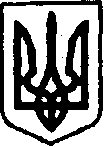 УКРАЇНАКЕГИЧІВСЬКА СЕЛИЩНА РАДАХІХ СЕСІЯ VIII СКЛИКАННЯРІШЕННЯ29 жовтня  2021 року                 смт Кегичівка                                  №           Про затвердження Зведеного передавального акту На виконання рішення І сесії VIII скликання Кегичівської селищної ради від 08 грудня 2020 року № 33 «Про початок реорганізації селищної, сільських рад шляхом приєднання до Кегичівської селищної ради», керуючись статтями 4,10, 25-26, 42, 46, 59 Закону України «Про місцеве самоврядування в Україні», Кегичівська селищна рада,ВИРІШИЛА:1. Затвердити Зведений передавальний акт про передачу нерухомого  майна реорганізованих селищних, сільських рад, що додається. 2.	Визначити балансоутримувачем відповідного майна Відділ освіти, молоді та спорту Кегичівської селищної ради (ЄДРПОУ 43983610).3.	Централізованій бухгалтерії Відділу освіти, молоді та спорту Кегичівської селищної ради здійснити заходи, пов’язані з прийманням-передачею вищезазначеного майна у порядку, передбаченому чинним законодавством України.4.	Уповноважити керівництво Відділу освіти, молоді та спорту Кегичівської селищної ради здійснити дії, спрямовані на проведення державної реєстрації речових прав на нерухоме майно, визначеного у додатку до цього рішення, за Кегичівською селищною радою. 5. Контроль   за   виконанням    рішення  покласти  на   постійну комісію    з гуманітарних питань, фізичної культури та спорту, молодіжної політики, охорони здоров’я та соціального захисту населення Кегичівської селищної ради (голова комісії Валентин ЧЕРНІКОВ), постійну комісію з питань бюджету, фінансів, соціально-економічного розвитку та комунальної власності Кегичівської селищної ради (голова комісії Вікторія ЛУЦЕНКО) та  постійну комісію з питань житлово-комунального господарства, транспорту, зв’язку, паливно-енергетичних питань, розвитку підприємництва, громадського харчування та побуту Кегичівської селищної ради (голова комісії                  Олександр МАХОТКА).Кегичівський селищний голова                                       Антон ДОЦЕНКОЗАТВЕРДЖЕНО проект рішення  ХIХ сесії VIIІ скликання Кегичівської селищної ради»29 жовтня 2021 року № Зведений передавальний акт про передачу нерухомого майна реорганізованих селищних, сільських радсмт Кегичівка                                                                                              ____________ 2021 рокуНа виконання рішення Кегичівської селищної ради від 08 грудня 2020 року №33 
«Про початок реорганізації селищної, сільських рад шляхом приєднання до Кегичівської селищної ради», розпорядження Кегичівського селищного голови від 29 січня 2021 року №31 «Про створення комісії з приймання-передачі матеріальних цінностей» Комісія з приймання-передачі нерухомого та індивідуально визначеного майна (згідно інвентаризаційних описів) закладів освіти в мережі Кегичівської селищної ради склала відповідний зведений передавальний акт:Нежитлова будівля Андріївського дошкільного навчального закладу (яслі-садок), 64031, Харківська  область, Кегичівський район, село Андріївка, вулиця Поштова, будинок 26, загальною площею 213,5 кв.м.Будівля дошкільного навчального закладу, 64032, Харківська область, Кегичівський район, селище Красне, провулок Лісопарковий, будинок 4, загальною площею 
579,8 кв.м.Нежитлова будівля Вовківського дошкільного навчального закладу (ясла-садок), 64041, Харківська область, Кегичівський район, село Вовківка, провулок Барвінковий, будинок б/н, загальною площею 341,8 кв.м.Будівля Чапаєвського дошкільного навчального закладу (ясла-садок), 64020, Харківська область, Кегичівський район, селище міського типу Чапаєве, вулиця 50 років Жовтню, будинок 5б, загальною площею 1159,9 кв.м.Нежитлова будівля навчально-дошкільного закладу, 64011, Харківська область, Кегичівський район, село Медведівка, вулиця Набережна, будинок 1, загальною площею 385,9 кв.м.Будівля, Кегичівський дошкільний навчальний заклад (ясла-садок) №1, 64003, Харківська область, Кегичівський район, смт Кегичівка, вулиця ім..Калініна, будинок 26, загальною площею 1477,4 кв.м.Будівля дитячого садка з господарськими будівлями, 64003, Харківська область, Кегичівський район, смт Кегичівка, вулиця ім.. Мічуріна, будинок 1, загальною площею 673,8 кв.м.Заступник Кегичівського селищного голови з питань житлово-комунального господарства                                                                                                       Тетяна ПЕРЦЕВАНачальник Відділу освіти,молоді та спорту Кегичівської селищної ради                                                                                        Світлана ШМАТЧЕНКОГоловний бухгалтер центральної бухгалтерії Відділу освіти,молоді та спорту Кегичівської селищної ради                                                                                               Ольга КОВАЛЕНКО